LICITACION ABREVIADA Nº 05/22.LICENCIAS MICROSOFT============================================================El presente Pliego de Condiciones Particulares y Memoria Descriptiva conjuntamente con el Pliego Único de Bases y Condiciones Generales aprobado por Decreto 131/014, fijan las condiciones que han de regir en el presente llamado a Licitación Abreviada para:========================================================Art. 1.   OBJETO. Renovación de cobertura de software assurance y renovación de suscripciones para software Microsoft de acuerdo al siguiente detalle: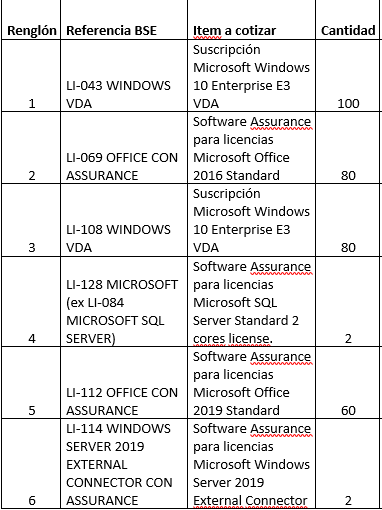 A efectos de la conformidad de la compra, las renovaciones deben quedar asociadas y ser visibles (ítem, cantidad, período de vigencia) a través de alguna de las cuentas corporativas del BSE para licenciamiento Microsoft que se detallan a continuación:Art. 2.  REQUISITOS EXCLUYENTES. La empresa oferente deberá: 2.1. Cumplir con los requisitos formales de la oferta: redacción, domicilio e identificación, previstos en el numeral 8 del Pliego Único de Bases y Condiciones Generales.2.2. Estar inscripto en el Registro Único de Proveedores del Estado (RUPE) en alguno de estos tres estados: ACTIVO, EN INGRESO e INGRESO SIIF.2.3. Presentar Formulario de Identificación del Oferente debidamente firmado por quien tenga poderes suficientes para representar a la empresa. (Anexo I)2.4. No estar comprendido en las causales que expresamente impiden contratar con el Estado, en consonancia con el Artículo 46 del TOCAF.2.5. Los identificados como tales en la memoria descriptiva.El no cumplimiento de cualquiera de estos requisitos implicará la desestimación de la oferta.Art. 3.   COTIZACIÓN.Se deberá proporcionar cotización en dólares americanos. El precio será al firme y no se aplicarán fórmulas paramétricas. En caso de presentar fórmulas paramétricas, las mismas no serán tenidas en cuenta. No es obligatorio cotizar todos los Renglones.En cada uno de los renglones se deberá cotizar el precio por el periodo que corresponde al mismo. Inicio de Vigencia a Fin de Vigencia.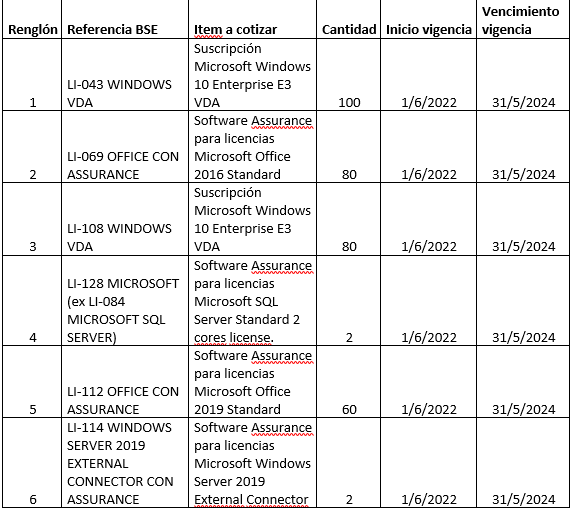 Art. 4.  SOLICITUDES DE PRÓRROGA. De solicitarse prórroga para la apertura de esta Licitación, la misma deberá ser presentada por escrito ante el Dpto. de Compras Central del BSE o a la dirección electrónica licitaciones@bse.com.uy no menos de cinco días hábiles  antes de la fecha fijada para la apertura.Vencido dicho plazo, no se dará trámite a ninguna solicitud de prórroga.Sin perjuicio de lo expuesto, el BSE podrá resolver a su sólo arbitrio prorrogar la fecha de apertura.En este caso lo hará saber mediante aviso que se publicará en los mismos medios utilizados para la difusión del llamado de esta licitación, con una antelación de cinco días calendario a la fecha fijada en principio para la apertura de las propuestas.Art. 5.   MANTENIMIENTO DE OFERTA. Los oferentes mantendrán la validez de sus ofertas por un plazo mínimo de noventa días calendario, contados a partir de la fecha de apertura de las propuestas. Vencido dicho período sin que se hubiera producido resolución por parte del BSE, las ofertas se considerarán vigentes, salvo que los interesados manifiesten por escrito su voluntad en contrario. Art. 6.   GARANTÍA DE MANTENIMIENTO DE OFERTA.En el presente llamado no se exigirá la constitución de garantía de mantenimiento de oferta. No obstante, en caso de incumplimiento por parte del proponente de su obligación de mantener su oferta, se aplicará la multa establecida en el Artículo N° 64 del TOCAF.Art. 7.   CONSULTAS Y ACLARACIONES.Se establecen la siguiente vía de comunicación a efectos de realizar consultas y solicitar aclaraciones por parte de las firmas oferentes E-mail: licitaciones@bse.com.uy, hasta 5 (cinco) días hábiles antes del día fijado para la apertura.Art. 8.   DE LAS NOTIFICACIONES.A los efectos del presente contrato, los oferentes constituyen domicilio en los declarados en el Registro Único de Proveedores del Estado (RUPE). El BSE constituye domicilio en Av. del Libertador Brig. Gral. Juan Antonio Lavalleja 1464, piso 1, Departamento de Compras Central, y domicilio electrónico en licitaciones@bse.com.uy. Los oferentes aceptan como forma de notificación válida y eficaz por parte del BSE los siguientes medios: nota con acuse de recibo, correo electrónico con constancia de envío, telegrama colacionado con acuse de recibo, notificación mediante acta notarial y cualquier otro medio de comunicación fehaciente. En caso de rescisión del contrato, se requerirá telegrama colacionado con acuse de recibo  o acta notarial, cualquiera sea la parte que lo rescinda.Art. 9. OFERTAS: PRESENTACIÓN DE OFERTAS. INFORMACIÓN CONFIDENCIAL Y DATOS PERSONALESLas ofertas podrán ser entregadas en forma personal en sobre cerrado o remitidas por correo certificado, al Dpto. de Compras Central, Av. Libertador Brig. Gral. Lavalleja 1464, 1er. piso, todos los días hábiles, dentro del horario de 12:00 a 17:00 horas, hasta una hora antes de la apertura o presentarse directamente en el horario y lugar fijado para la misma. El BSE no será responsable por los problemas que puedan ocurrir en la modalidad correo certificado. La apertura de las ofertas se llevará a cabo en la Sala de Reuniones de la Comisión Asesora (CAA) del edificio sito en Av. Libertador Brig. Gral. Lavalleja 1464, 1er. piso, el día 21 de marzo de 2022, a las 13:00 horas. Las ofertas que no lleguen hasta la hora estipulada no serán recibidas.INFORMACIÓN CONFIDENCIAL Y DATOS PERSONALESEn caso de que los oferentes presentaren información considerada confidencial, al amparo de lo dispuesto en el artículo 10 literal I) de la Ley N° 18.381 de Acceso a la Información Pública de 17 de octubre de 2008 y del artículo 65 del TOCAF, la misma deberá indicar expresamente tal carácter y en sobre separado a la parte pública de su oferta. El oferente deberá realizar la clasificación en base a los siguientes criterios:Acceso a la información confidencial proporcionada por un oferente:Notas: Cuando las ofertas contengan datos personales, el oferente, en caso de corresponder, deberá recabar el consentimiento de los titulares de los mismos, conforme a lo establecido en la Ley de Protección de Datos Personales y Acción de Habeas Data Nº 18.331 de 11 de agosto de 2008, normas concordantes y complementarias. Asimismo, se deberá informar a quienes se incluyen en el presente llamado, en los términos establecidos en el artículo 13 de la mencionada Ley.La clasificación de la documentación en carácter de confidencial es de exclusiva responsabilidad del proveedor. En caso que se ingrese información en carácter confidencial que no se ajuste a los requisitos exigidos por la normativa referida, la Administración contratante podrá solicitar al oferente que levante el carácter de confidencial a esos contenidos, dándole un plazo máximo de 48 horas siguientes a la notificación, a efectos que todos los oferentes tengan acceso a todas las ofertas. La notificación se realizará a través del correo electrónico que el proveedor ingresó en el RUPE y asimismo se publicará en el sitio web de Compras Estatales. En caso que el oferente no levante dicha condición su oferta será desestimada.Art. 10. FACTORES PARA EVALUAR LAS PROPUESTAS. Precio: – hasta 100 puntos, se adjudicará el máximo puntaje a la oferta más económica y se prorratearán las restantes.Antecedentes negativos: En caso de contar con antecedentes negativos en el RUPE, se realizarán los siguientes descuentos:Advertencia. 1 punto.Suspensión. 2 puntos.Eliminación del infractor como proveedor de un organismo. 4 puntos.De constar antecedentes negativos con sanciones distintas a las anteriores, se evaluará la falta cometida y se la graduará de conformidad a alguno de los tres tipos de sanciones anteriormente descriptos, efectuándose el detrimento correspondiente en el puntaje.Se tomarán en consideración solamente las sanciones inscriptas en los últimos 5 años y no se descontarán, sumando todas las sanciones inscriptas, más de 15 puntosArt. 11. PROPUESTAS ALTERNATIVAS           Podrán presentarse modificaciones, alternativas o variantes a la propuesta básica regulada en este pliego en aplicación del Art. 63 inciso 4 del T.O.C.A.F.Art. 12. MEJORA DE OFERTA Y NEGOCIACIONES.De acuerdo con los términos definidos por el Art. N° 66 del T.O.C.A.F.,  podrá invitar a los oferentes respectivos a mejorar sus ofertas, otorgando a esos efectos un plazo no menor a dos días para presentarla. En caso de existir ofertas similares,  podrá entablar negociaciones con aquellas oferentes que precalifiquen a tal efecto, a fin de obtener mejores condiciones técnicas de precio, plazo o precio. Asimismo, en los casos de precios manifiestamente inconvenientes,  de Adjudicaciones podrá entablar negociaciones tendientes a la mejora de ofertas con aquellos que la misma seleccione a tal efecto.Art. 13. ADJUDICACIÓN.La adjudicación se hará por Renglón de acuerdo al factor de evaluación que surge del artículo 10.En el caso de que a juicio del BSE las propuestas no satisfagan sus requerimientos o resulten manifiestamente inconvenientes, podrá rechazar la totalidad de las ofertas presentadas, sin que implique responsabilidad alguna del BSE.De no aceptar la empresa adjudicataria cumplir con su obligación en las condiciones exigidas, el BSE tendrá la facultad de adjudicar al oferente que haya efectuado la segunda mejor oferta seleccionada o en su defecto a las siguientes, todo ello de acuerdo con el orden de prelación en que hayan quedado las mismas.De acuerdo a lo establecido por la Ley N° 17.957, el BSE en forma previa a la adjudicación, verificará si los posibles contratantes o cualquiera de sus directores o administradores (cuando se trate de personas jurídicas) se encuentran inscriptos como deudores alimentarios en el Registro Nacional de Actos Personales - Sección Interdicciones. Si alguno de ellos figurare en dicho Registro, el BSE no podrá adjudicar el llamado al deudor según lo dispuesto por el Art. 6° de la citada Ley. La Institución quedará facultada a contratar con el siguiente oferente que se halle en las condiciones exigibles.13.1. Requisitos formales a acreditar por el Adjudicatario:La Administración verificará en el RUPE:13.2. Notificación sobre código de ética y conducta del BSE:La adjudicataria deberá notificarse del código de ética y conducta del BSE. Puede acceder a los documentos mencionados en el siguiente link: http://www.bse.com.uy/inicio/institucional/Transparencia/Art. 14. GARANTÍA DE FIEL CUMPLIMIENTO DE CONTRATO.Una vez adjudicada la presente Licitación, si corresponde, el adjudicatario deberá constituir una Garantía de Fiel Cumplimiento de Contrato, por una suma equivalente al 5% (cinco por ciento) del monto de la propuesta aceptada para responder a la obligación contraída. Este requisito deberá cumplirse dentro de los 5 (cinco) días hábiles posteriores a la notificación de la adjudicación, en la misma forma y condiciones establecidas para  de Mantenimiento de Oferta (Art. 5).Monto mínimo vigente impuestos incluidos enero – diciembre 2022: $ 4.405.000 (pesos uruguayos cuatro millones cuatrocientos cinco mil) o su equivalente en moneda extranjera.Art. 15. PLAZO DEL CONTRATO y RESCISIÓN.Para cada renglón el plazo del contrato será desde la fecha de inicio señalada en el Artículo 3 “Cotización”, al 31 de mayo de 2024.La Administración podrá exigir la formalización del contrato por escrito y en ese caso se establecerá si el comienzo del cómputo del plazo será desde la fecha de notificación de la adjudicación o desde la firma del mismo. La negativa del adjudicatario a suscribir el contrato o a formalizarlo por escrito cuando así se establezca, se entenderá como un incumplimiento del mantenimiento de oferta o del propio contrato, según el caso. De no exigirse la formalización por escrito por la Administración, regirá siempre desde la fecha de notificación de la adjudicaciónEl BSE se reserva el derecho de rescindirlo sin expresión de causa, en cualquier momento, con un preaviso de 30 (treinta) días corridos por telegrama colacionado. Esta contingencia no generará derecho alguno a reclamación por parte de la empresa adjudicataria, ni de indemnización por parte del BSE. Operará la rescisión inmediata en idénticos términos en los casos que el Banco Central del Uruguay instruya al BSE el cese del servicio con dicha empresa. Asimismo, el BSE podrá promover las acciones que correspondan por resarcimiento o penalidades derivadas de incumplimientos del adjudicatario.Art. 16. FORMA DE PAGO.El pago se realizará un 100% al inicio de vigencia de la licencia, luego de conformada la factura,  la que deberá entregarse en la División Contable, Sector Atención a Proveedores. El BSE realiza pagos todos los martes de cada mes.Art. 17. MORA AUTOMÁTICA.La mora se producirá de pleno derecho por el solo vencimiento de los plazos establecidos, o por la realización u omisión de cualquier acto o hecho contrario a lo estipulado. Art. 18. MULTAS.Si la empresa contratada, incumpliera cualquier obligación relativa a la prestación de los servicios ofertados por ella, deberá pagar en concepto de multa el equivalente a: la primera vez el 5% sobre el total del monto abonado el mes anterior a dicho incumplimiento; la segunda vez el 10% y el 15% las sucesivas veces.En la hipótesis de cualquier incumplimiento total o parcial, de las obligaciones asumidas por la empresa contratada, el BSE podrá a su arbitrio dar por rescindido el contrato o exigir judicialmente su cumplimiento forzado. En cualquiera de los dos casos, se devengará una multa equivalente al 10% (diez por ciento) del monto anual estimado, acumulable con los daños y perjuicios que se hubieren irrogado.Art. 19. SUBCONTRATACIÓN Y CESIÓN DEL CONTRATO.La adjudicataria no podrá subcontratar, ni subarrendar los servicios, total o parcialmente, ni ceder el contrato, salvo autorización expresa y por escrito del BSE y en caso de asuntos inherentes a su giro, previa autorización de la Superintendencia de Servicios Financieros del Banco Central del Uruguay.El incumplimiento de lo establecido en el presente artículo dará lugar a la recisión del contrato y al eventual reclamo por los daños y perjuicios correspondientes.Art. 20. CONFIDENCIALIDAD.La información que las partes se proporcionen recíprocamente para la ejecución de este contrato será considerada CONFIDENCIAL, por lo cual las partes se obligan a no divulgar su contenido a otras personas que no sean expresamente autorizadas por escrito por la empresa y/o personas a que corresponde la información, so pena de responder por los daños y perjuicios que se ocasionaren. Se considerará que dicha obligación ha sido incumplida en caso que la información sea revelada por agentes, representantes o empleados de las partes. La obligación de confidencialidad cesará en caso que la información proporcionada tomara estado público por motivos no imputables a los comparecientes. La indulgencia o tolerancia de alguna de las partes en algún aspecto, no constituirá ni podrá ser interpretada como una renuncia al ejercicio de todas las acciones que le correspondan, para hacer efectiva la responsabilidad por incumplimiento de los receptores. La obligación de confidencialidad permanecerá vigente aún después de finalizado el presente contrato. Art. 21. COSTO DE LOS PLIEGOS.El pliego no tiene costo.Por el BANCO DE SEGUROS DEL ESTADO.MEMORIA DESCRIPTIVAA efectos de la conformidad de la compra, las renovaciones deben quedar asociadas y ser visibles (ítem, cantidad, período de vigencia) a través de alguna de las cuentas corporativas del BSE para licenciamiento Microsoft que se detallan a continuación:Anexo Nº I - Formulario de Identificación del Oferente El/Los que suscribe/n ______________________________ (nombre/s y cédula de identidad de quien firme y tenga poderes suficientes -acreditados en RUPE -para representar a la empresa oferente) en representación de ______________________________ (nombre de la Empresa oferente) declara que la oferta presentada vincula a la empresa en todos sus términos y que acepta sin condiciones las disposiciones del Pliego de Condiciones Particulares del llamado  _a Licitación Abreviada N°____ (descripción del procedimiento de contratación), así como las restantes normas que rigen la contratación.A su vez, la empresa oferente declara contar con capacidad para contratar con el Estado, no encontrándose en ninguna situación que expresamente le impida dicha contratación, conforme lo preceptuado por el artículo 46 del T.O.C.A.F., y restantes normas concordantes y complementarias.FIRMA/S:                  ______________________________ACLARACIÓN:        ______________________________CI.:                             ______________________________Sitio de licenciamientoUsuario corporativoMicrosoft Business Centersalaluf@bancodeseguros.onmicrosoft.comVolume License Service Centersalaluf@bancodeseguros.onmicrosoft.comCentro de administración de Microsoft 365salaluf@bancodeseguros.onmicrosoft.comInformación confidencial Información no confidencialInformación relativa a sus clientes.Información relativa a los precios.La que pueda ser objeto de propiedad intelectual.La descripción de bienes y servicios ofertados.La que refiera al patrimonio del oferente.Las condiciones generales de la oferta.La que comprenda hechos o actos de carácter económico, contable, jurídico o administrativo, relativos al oferente, que pudiera ser útil para un competidor.La que esté amparada en una cláusula contractual de confidencialidad.Información de naturaleza similar conforme a lo dispuesto en la Ley de Acceso a la Información (Ley Nº 18.381), y demás normas concordantes y complementarias.IdentificaciónDetalleResto de los oferentesNo tendrán acceso a la misma.Administración contratante Tendrán acceso ilimitado no siendo de aplicación el carácter confidencial.Tribunal de CuentasTendrán acceso ilimitado no siendo de aplicación el carácter confidencial.Resumen no confidencialDeberá presentarse en la parte pública de su oferta un “resumen no confidencial”, breve y conciso, que especifique a qué refiere la información calificada como confidencial (Decreto N° 232/010 de 2 de agosto de 2010).Vigencia del Certificado Único de la Dirección General ImpositivaVigencia del Certificado Común del Banco de Previsión SocialVigencia del Certificado Banco de Seguros del Estado que acredite el cumplimiento de la Ley Nº 16.074 de 10 de octubre de 1989 sobre Accidentes de Trabajo y Enfermedades ProfesionalesAusencia de elementos que inhiban su contratación y la existencia de sanciones según corresponda.RenglónReferencia BSEItem a cotizarCantidadInicio vigenciaVencimiento vigencia1LI-043 WINDOWS VDA  Suscripción Microsoft Windows 10 Enterprise E3 VDA1001/6/202231/5/20242LI-069 OFFICE CON ASSURANCE Software Assurance para licencias Microsoft Office 2016 Standard801/6/202231/5/20243LI-108 WINDOWS VDA Suscripción Microsoft Windows 10 Enterprise E3 VDA801/6/202231/5/20244LI-128 MICROSOFT (ex LI-084 MICROSOFT SQL SERVER)Software Assurance para licencias Microsoft SQL Server Standard 2 cores license.21/6/202231/5/20245LI-112 OFFICE CON ASSURANCE Software Assurance para licencias Microsoft Office 2019 Standard601/6/202231/5/20246LI-114 WINDOWS SERVER 2019 EXTERNAL CONNECTOR CON ASSURANCE Software Assurance  para licencias Microsoft Windows Server 2019 External Connector21/6/202231/5/2024Sitio de licenciamientoUsuario corporativoMicrosoft Business Centersalaluf@bancodeseguros.onmicrosoft.comVolume License Service Centersalaluf@bancodeseguros.onmicrosoft.comCentro de administración de Microsoft 365salaluf@bancodeseguros.onmicrosoft.com